Improvement of tourist infrastructure in Chiatura public park Environmental and Social Screening ReportMarch 2018Sub-Project DescriptionThe Sub-Project (SP) for the improvement of tourist infrastructure in Chiatura public park will be implemented in center of Chiatura town, which is famous for its rich deposit of manganese. Historical and architectural monuments confirm that Chiatura area has been inhabited since ancient times. There are several unique monuments, including Katskhi column – a 40-meter rock. Two small churches (V-VI) are found on top of the column. There are other important cultural and religious sites in the municipality, including monastery of Katskhi (X-XI), St. George's Church of Darkveti (XI), St. George's Church of Rgani (XI-XII) century, Perevisi Church, Mghvime monastery of Mothers (all of XIII century). Various archaeological materials of Bronze Age, discovered on the territory of the municipality, are represented in the Chiatura History Museum.According to the data of Chiatura municipality and Georgian Tourism Administration, more than 1,800 tourists, including more than 500 foreigners, visit Chiatura annually. The number of tourists in the region has increased by 7% in 2016, after the rehabilitation of Katskhi monastery and column. The SP envisages improvement of the Chiatura central park with the active collaboration of local self-government and make park more visitor-friendly for the local population and tourists. Currently the park infrastructure is in poor conditions, with the pavement damaged, vast majority of lighting poles out of order, fountain walls damaged and only a few garbage receptacles available on the park territory.The following works will be implemented within the SP:Installing lighting on 300 m²;Restoring pavement and fountain;Arranging benches;Arranging garbage receptacles;Installing information light-box depicting map of Chiatura municipality;Installing Wi-Fi.During the project development Chiatura municipality provided property ownership document and cadaster map, developed a general plan and actively communicated with the applicant organization. Upon conclusion of the project Chiatura municipality will be responsible for disposal of construction materials and park maintenance.Environmental Screening and Classification(A)    Impact Identification (B)    Impact Mitigation(C) CATEGORIZATION AND CONCLUSIONConclusion of the environmental screening:Sub-project is declined			□	Sub-project is accepted			■Sub-project is classified as environmental Category B and needs EMP			■Sub-project is classified as environmental Category C and does not need EMP		□Social Screening
Environmental Management PlanImprovement of tourist infrastructure in Chiatura public park PART A: General Project and Site InformationPART B: safeguards information PART C: Mitigation measuresPART D: Monitoring PlanAttachment 1: Cadastral information on the Sub-Project site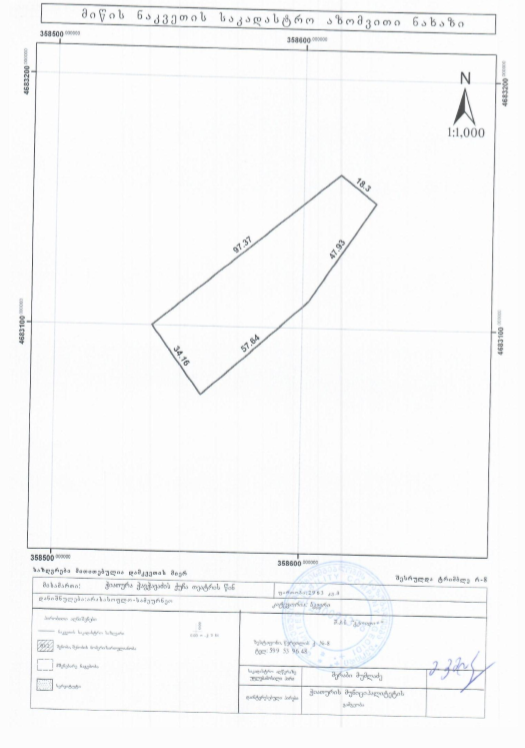 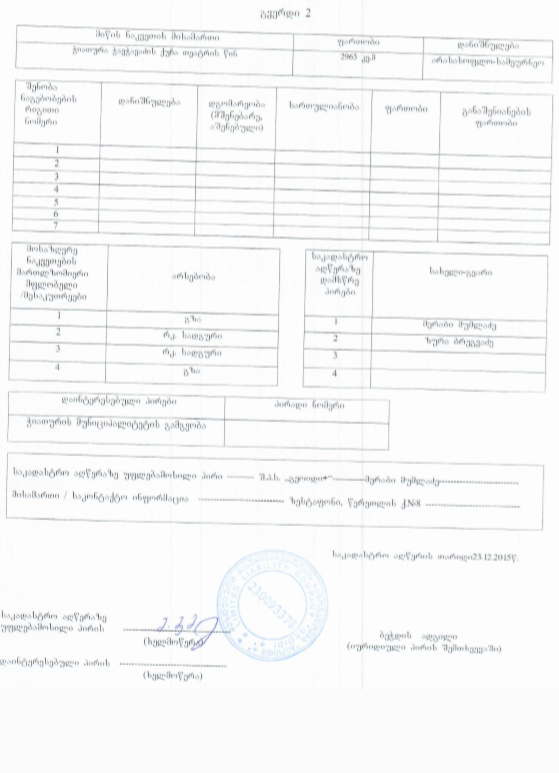 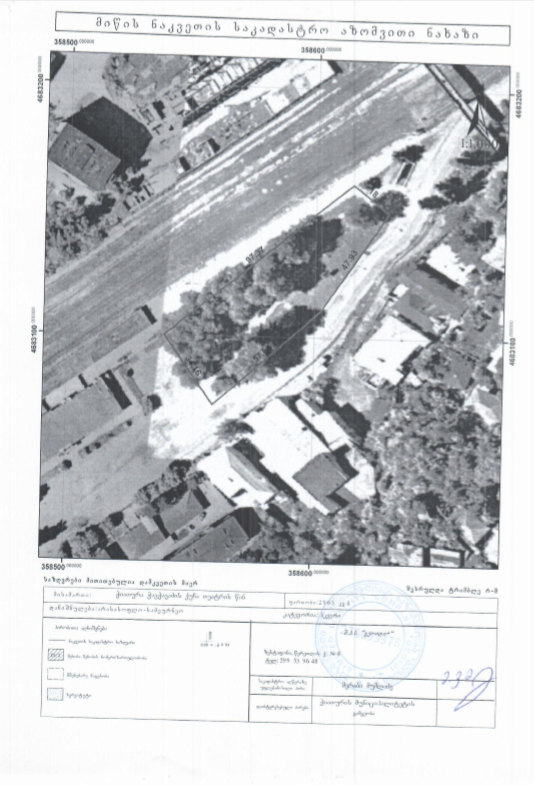 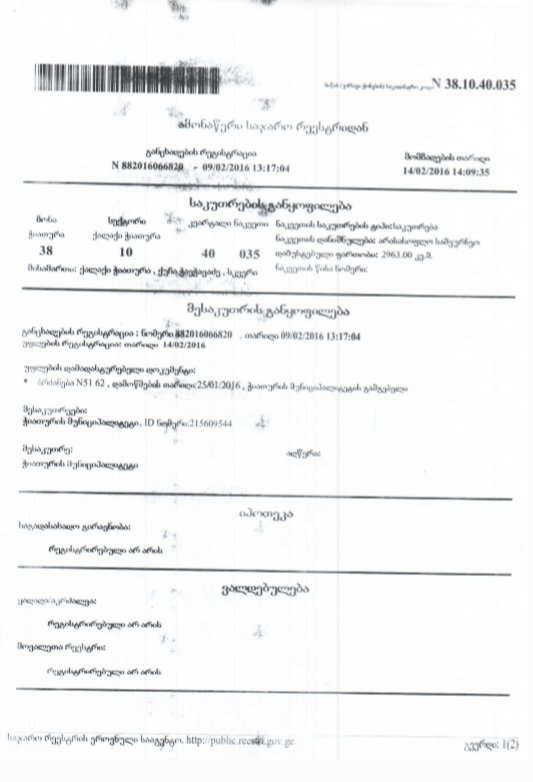 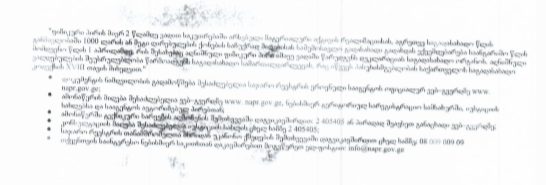 Attachment 2: Support letters from Chiatura Municipality 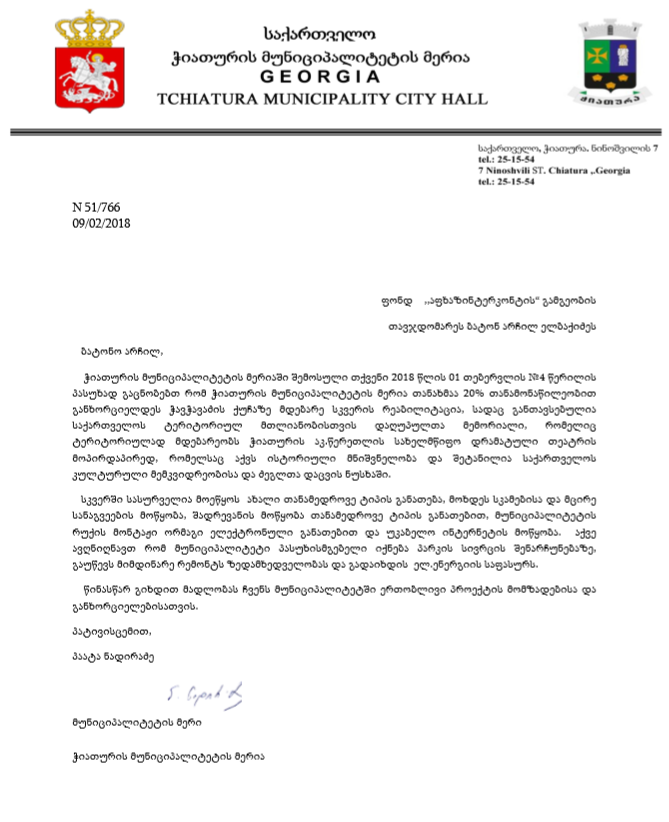 Attachment 3. Agreement on Waste Disposal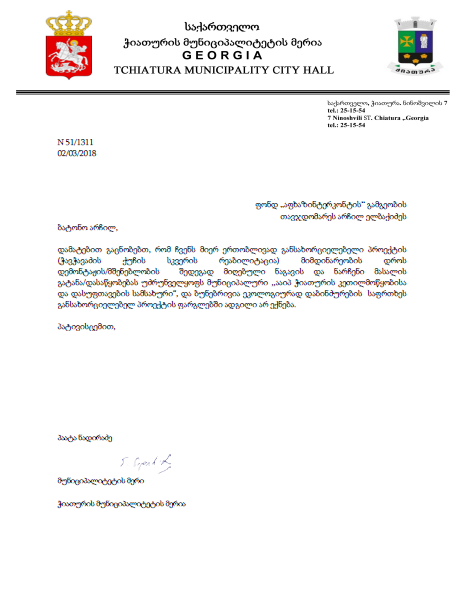 Attachment 4: Sub-Project Map and Photo Illustrations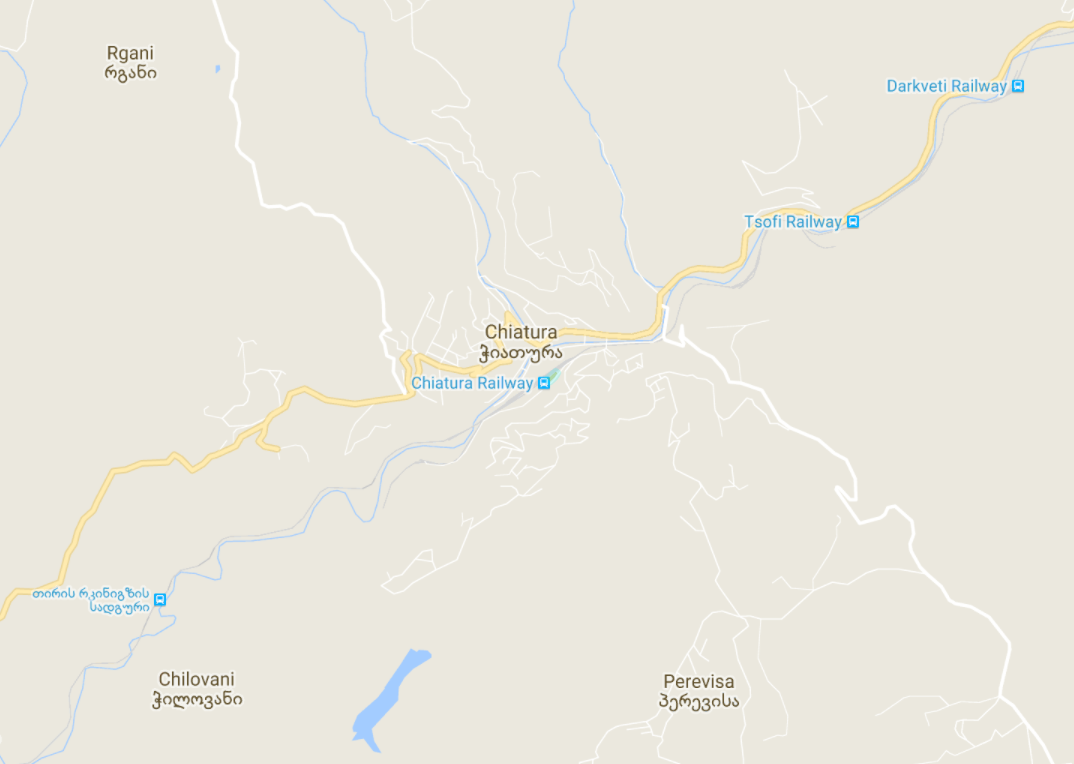 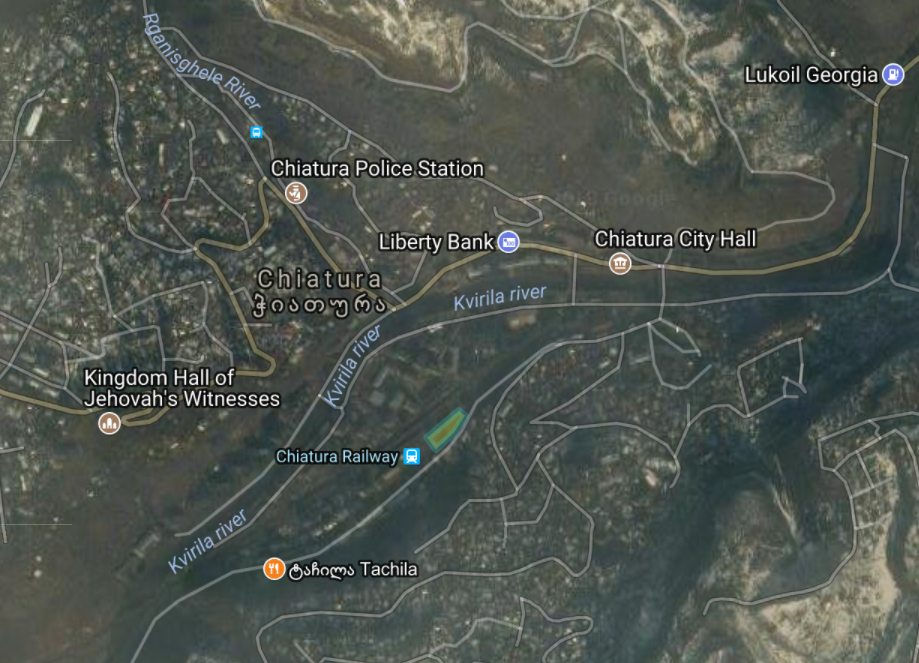 Park photos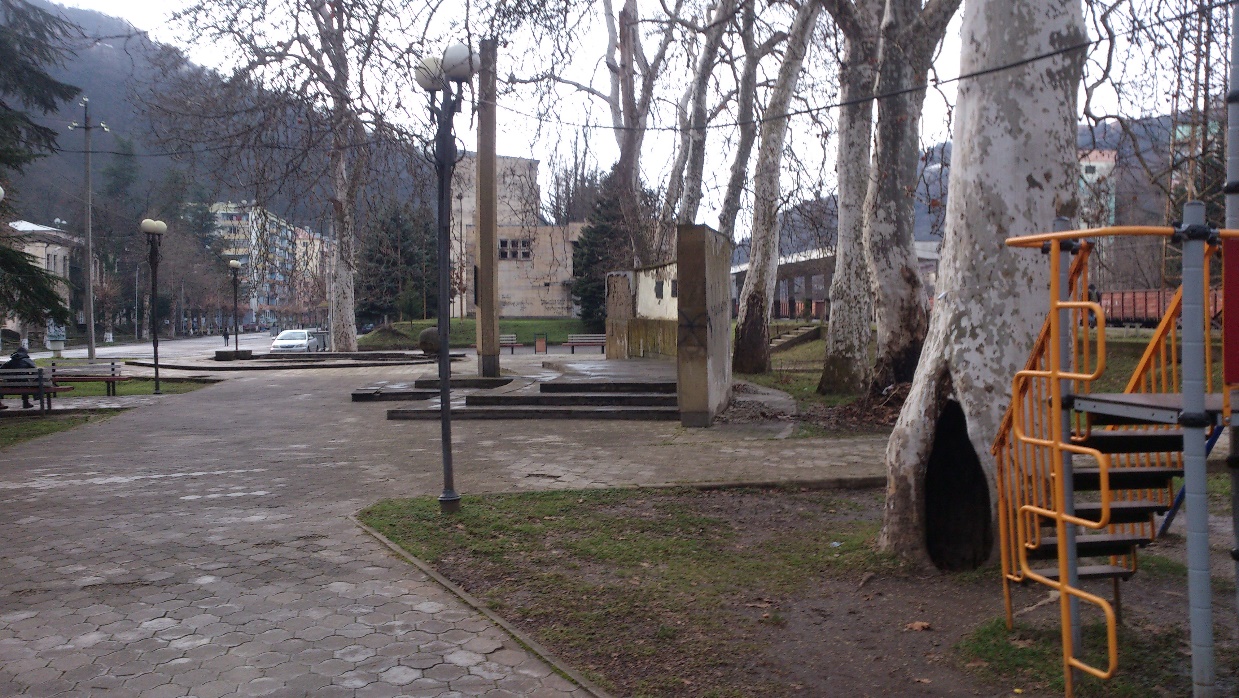 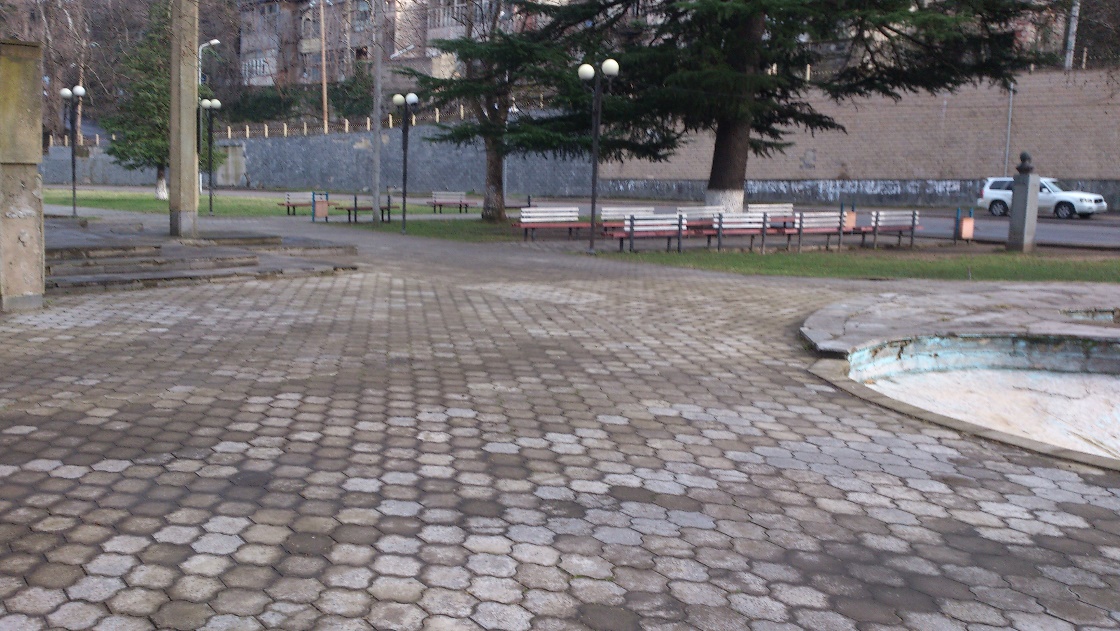 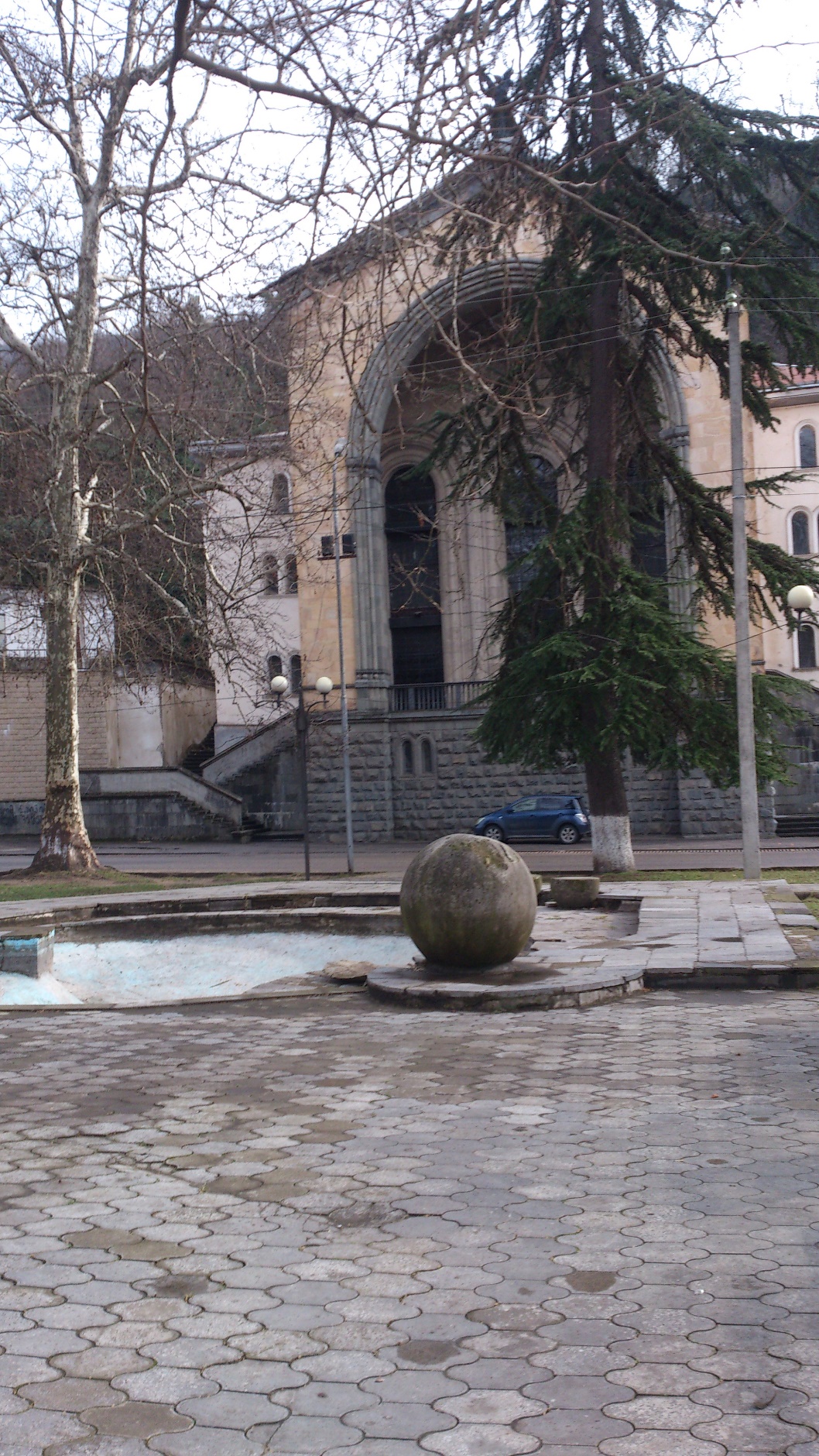 Attachment 5. Minutes of Public Consultation on the Draft EMPDate:		March 19, 2018Venue:		Chiatura Municipality, Chiatura townDonor:		Biological Farming Association “Elkana”, through funding from the Japan Social Development Fund and the World Bank Aim:		Consult with the local community on the Draft Environment and Social Management Plan for the sub-project on the Improvement of Touristic Infrastructure in Chiatura Public ParkElkana Project Manager, representative of implementing NGO - Abkhazintercont, local authority representatives and community members attended the meeting. In total 20 people participated in the gathering, including 10 women.NGO representative and Elkana Project Manager presented planned project and activities, as well as the draft Environment Management Plans prepared to mitigate their possible negative impacts on the natural and social environment. After the presentation, meeting participants were given the floor for questions and comments. During the meeting, participants asked the following questions:Question:	How will the safety of pedestrians be ensured? Answer:	During works signs will be installed in the areas, where the lighting poles will be installed. If necessary, the constructor will be required to install barriers as well.Question:	Where will the construction waste be disposed?Answer:	During the construction phase the contractor will be responsible for storage of waste near the site. After completion of works local government will dispose the waste at the Sachkhere landfill, which is located in 12 km from Chiatura.Community members were satisfied with the received information and supported implementation of the project. Signatures of attendees: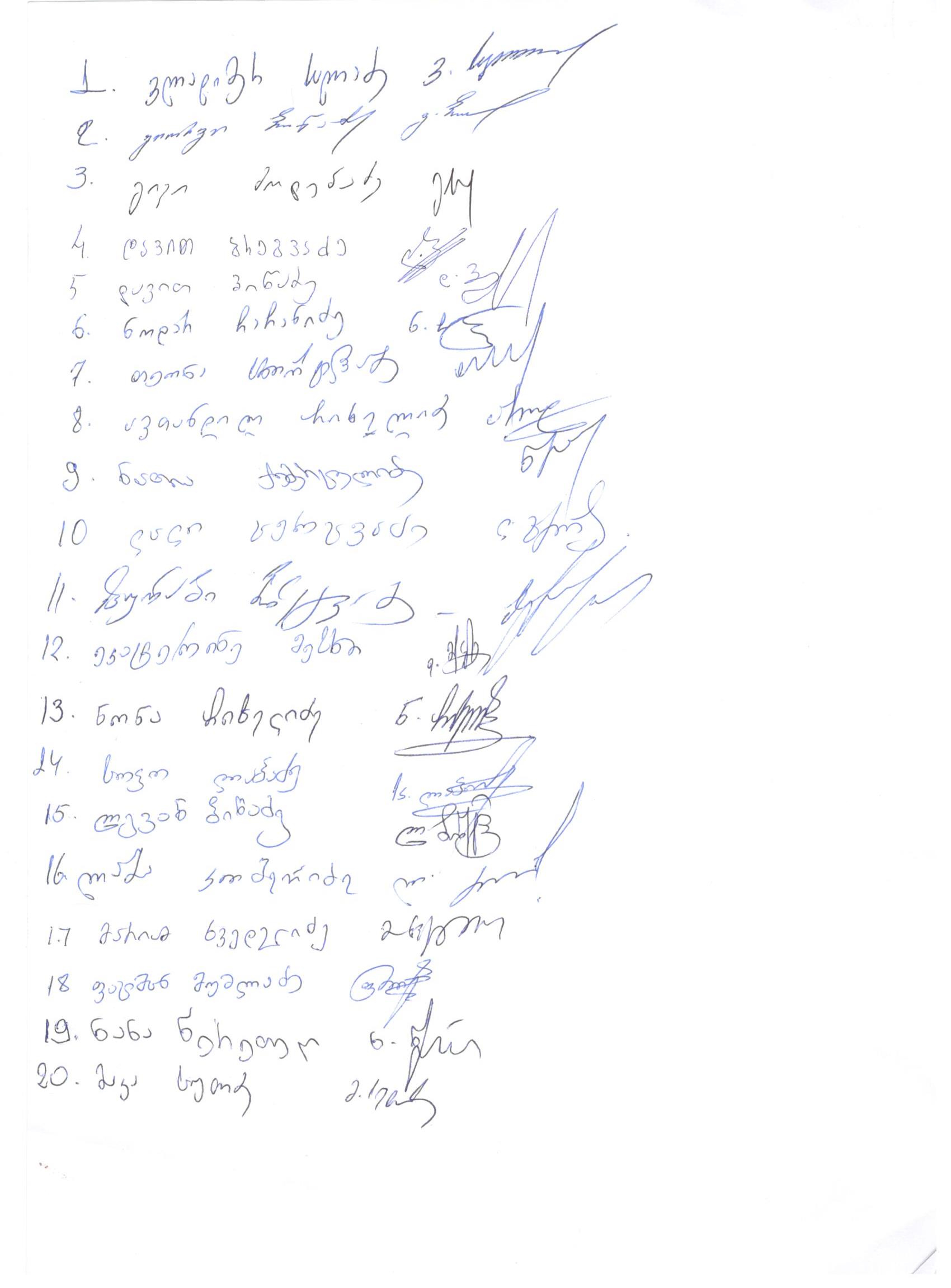 Photo illustrations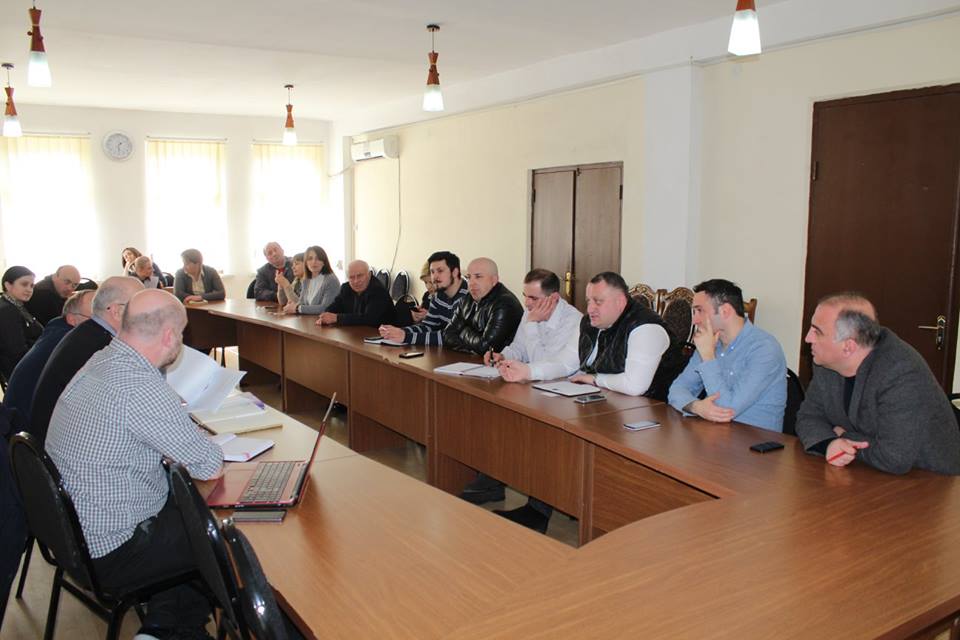 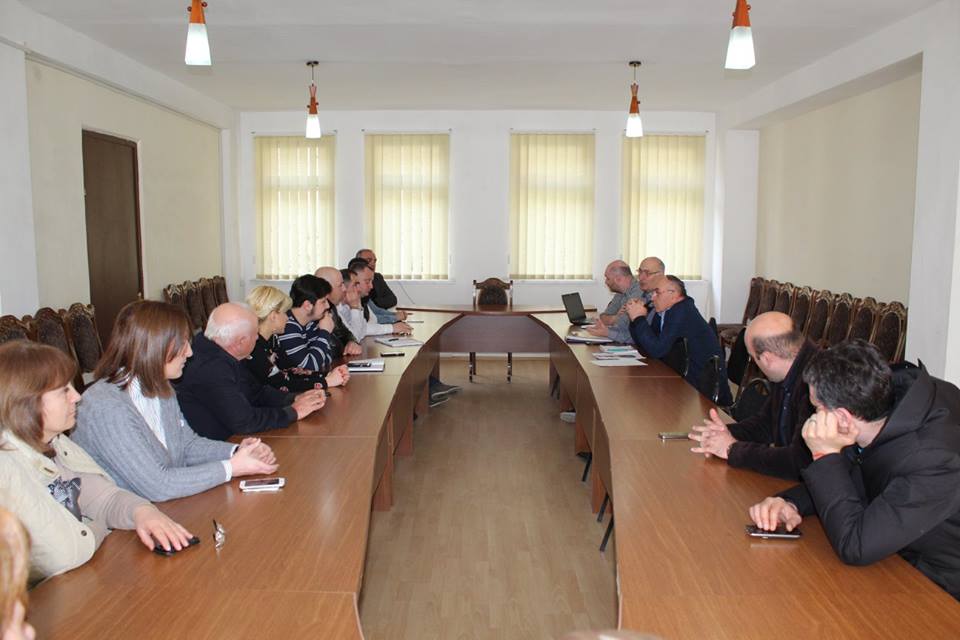 Has sub-project a tangible impact on the environment?The SP construction phase covers 3 months’ period. The SP will have a small-scale and short-term impact on the environment only in the installation phase. What are the significant beneficial and adverse environmental effects of the sub-project?The SP is expected to have positive long-term environmental impact through improvement of the park infrastructure and arranging garbage receptacles.The expected negative environmental impacts are likely to be short-term. As a result of arrangement of benches, lightings, garbage bins, the dust and emissions from the operation of construction machinery will be generated. Noise and vibration nuisance will be insignificant. Small amount of construction waste will generate.During the operation phase, presence of the tourist infrastructure in the park may result in additional generation of household waste, and nuisance to the nearby residents in case of improper behavior of visitors. Does the sub-project have any significant potential impact on the local communities?The long-term social impact of the SP will be beneficial, which will cause improvement of the social conditions of local population and tourists. As a result of the SP implementation, approximately 2,000 visitors will be served each year as well as the residents of Chiatura.After completion of works the SP will help to attract tourists, thus improving the economic condition of the local community.Implementation of the SP will not require turning off electricity for local population, since there will be a separate electricity line provided for lighting of posts and the fountain.Significant social impact of SP, such as change of local demographic structure and influx of new settlers is not envisaged.What impact has the sub-project on the human health?The dust, vibration and noise originated during the small-scale construction works will not have impact on the human health or safety.What alternatives to the sub-project design have been considered and what mitigation measures are proposed?During the SP design, a no-project alternative was considered and turned down as the implementation of the SP will help attract both, the local and foreign visitors that will have a positive impact on the social condition of the local population.Reduction of adverse environmental impact during the installation / construction works will be possible through protecting the following mitigation measures: fencing the construction site and fixing the relevant signs throughout its perimeter, proper management of waste, ensuring the technical functionality of machinery used during the construction works, selecting less sensitive period for construction works.Planned works will not cause cutting of trees and preventive measures will be undertaken to avoid any damage to the nearby standing trees. Large tress on and in the vicinity of the construction activities shall be marked and cordoned off with fencing, their root system protected, and any damage to the trees avoided.In case of chance finds, works will be taken on hold and notification be sent to the Ministry of Culture and Monument Protection of Georgia. Works will resume only upon written consent of the Ministry.If at any stage of the SP cycle the affected community members have complaints / questions / recommendations, these can be addressed to the sub-grantee, contractor, or Elkana, whose contact information will be made available at the SP site.Have concerned communities been involved and have their interests and knowledge been adequately taken into consideration in sub-project preparation?During community mobilization, several priorities were identified, including rehabilitation of drinking water system and the improvement of Chiatura central park. The latter was prioritized.Social safeguards screening informationSocial safeguards screening informationSocial safeguards screening informationYesNo1Is the information related to the affiliation, ownership and land use status of the sub-project site available and verifiable?  (The screening cannot be completed until this is available)Is the information related to the affiliation, ownership and land use status of the sub-project site available and verifiable?  (The screening cannot be completed until this is available)2 Will the sub-project reduce people’s access to their economic resources, such as land, pasture, water, public services, sites of common public use or other resources that they depend on?  Will the sub-project reduce people’s access to their economic resources, such as land, pasture, water, public services, sites of common public use or other resources that they depend on?  3 Will the sub-project result in resettlement of individuals or families or require the acquisition of land (public or private, temporarily or permanently) for its development?  Will the sub-project result in resettlement of individuals or families or require the acquisition of land (public or private, temporarily or permanently) for its development?  4Will the sub-project result in the temporary or permanent loss of crops, fruit trees and household infrastructure (such as ancillary facilities, fence, canal, granaries, outside toilets and kitchens, etc.)?Will the sub-project result in the temporary or permanent loss of crops, fruit trees and household infrastructure (such as ancillary facilities, fence, canal, granaries, outside toilets and kitchens, etc.)?If answer to any above question (except question 1) is “Yes”, then OP/BP 4.12 Involuntary Resettlement is applicable and mitigation measures should follow this OP/BP 4.12 and the Resettlement Policy FrameworkIf answer to any above question (except question 1) is “Yes”, then OP/BP 4.12 Involuntary Resettlement is applicable and mitigation measures should follow this OP/BP 4.12 and the Resettlement Policy FrameworkIf answer to any above question (except question 1) is “Yes”, then OP/BP 4.12 Involuntary Resettlement is applicable and mitigation measures should follow this OP/BP 4.12 and the Resettlement Policy FrameworkIf answer to any above question (except question 1) is “Yes”, then OP/BP 4.12 Involuntary Resettlement is applicable and mitigation measures should follow this OP/BP 4.12 and the Resettlement Policy FrameworkIf answer to any above question (except question 1) is “Yes”, then OP/BP 4.12 Involuntary Resettlement is applicable and mitigation measures should follow this OP/BP 4.12 and the Resettlement Policy FrameworkCultural resources safeguard screening informationCultural resources safeguard screening informationCultural resources safeguard screening informationYesNo55Will the sub-project be implemented in the vicinity of a cultural heritage site?66Will the sub-project require excavation near any historical, archaeological or cultural heritage site?If answer to question 5 is “yes”, then OP/BP 4.11 Physical Cultural Resources is applicable. In this case, sub-project proponent must provide evidence that consultation was held with and an agreement on this sub-project was obtained from an authorized representative of culture and heritage protection authority. If answer to question 6 is “Yes”, then OP/BP 4.11 Physical Cultural Resources is applicable and possible chance finds must be handled in accordance with OP/BP and relevant procedures provided in this EMF.If answer to question 5 is “yes”, then OP/BP 4.11 Physical Cultural Resources is applicable. In this case, sub-project proponent must provide evidence that consultation was held with and an agreement on this sub-project was obtained from an authorized representative of culture and heritage protection authority. If answer to question 6 is “Yes”, then OP/BP 4.11 Physical Cultural Resources is applicable and possible chance finds must be handled in accordance with OP/BP and relevant procedures provided in this EMF.If answer to question 5 is “yes”, then OP/BP 4.11 Physical Cultural Resources is applicable. In this case, sub-project proponent must provide evidence that consultation was held with and an agreement on this sub-project was obtained from an authorized representative of culture and heritage protection authority. If answer to question 6 is “Yes”, then OP/BP 4.11 Physical Cultural Resources is applicable and possible chance finds must be handled in accordance with OP/BP and relevant procedures provided in this EMF.If answer to question 5 is “yes”, then OP/BP 4.11 Physical Cultural Resources is applicable. In this case, sub-project proponent must provide evidence that consultation was held with and an agreement on this sub-project was obtained from an authorized representative of culture and heritage protection authority. If answer to question 6 is “Yes”, then OP/BP 4.11 Physical Cultural Resources is applicable and possible chance finds must be handled in accordance with OP/BP and relevant procedures provided in this EMF.If answer to question 5 is “yes”, then OP/BP 4.11 Physical Cultural Resources is applicable. In this case, sub-project proponent must provide evidence that consultation was held with and an agreement on this sub-project was obtained from an authorized representative of culture and heritage protection authority. If answer to question 6 is “Yes”, then OP/BP 4.11 Physical Cultural Resources is applicable and possible chance finds must be handled in accordance with OP/BP and relevant procedures provided in this EMF.INSTITUTIONAL & ADMINISTRATIVEINSTITUTIONAL & ADMINISTRATIVEINSTITUTIONAL & ADMINISTRATIVEINSTITUTIONAL & ADMINISTRATIVEProject titleEmpowering Poor Communities and Micro-Entrepreneurs in the Georgia Tourism SectorEmpowering Poor Communities and Micro-Entrepreneurs in the Georgia Tourism SectorEmpowering Poor Communities and Micro-Entrepreneurs in the Georgia Tourism SectorSub-Project title The organization of Chiatura central park and improvement of tourist environmentThe organization of Chiatura central park and improvement of tourist environmentThe organization of Chiatura central park and improvement of tourist environmentScope of site-specific activityIn order to upgrade the central park, the following works will be implemented within the SP:Installing lighting on 300 m²;Restoring pavement and fountain;Arranging benches;Arranging garbage receptacles;Installing information light-box depicting map of Chiatura municipality;Installing Wi-Fi.In order to upgrade the central park, the following works will be implemented within the SP:Installing lighting on 300 m²;Restoring pavement and fountain;Arranging benches;Arranging garbage receptacles;Installing information light-box depicting map of Chiatura municipality;Installing Wi-Fi.In order to upgrade the central park, the following works will be implemented within the SP:Installing lighting on 300 m²;Restoring pavement and fountain;Arranging benches;Arranging garbage receptacles;Installing information light-box depicting map of Chiatura municipality;Installing Wi-Fi.Institutional arrangements (WB)Task Team Leader:Sophia GeorgievaSafeguards Specialist:Darejan Kapanadze, EnvironmentRebecca Lacroix and David Jijelava, SocialSafeguards Specialist:Darejan Kapanadze, EnvironmentRebecca Lacroix and David Jijelava, SocialImplementation arrangements (Borrower)Implementing entity:Biological Farming Association “Elkana”Works supervisor:Biological Farming Association “Elkana”Works contractor:(tbd)SITE DESCRIPTIONSITE DESCRIPTIONSITE DESCRIPTIONSITE DESCRIPTIONWho owns the building to be constructed/extended/ reconstructed? Works are not relate to buildingsWorks are not relate to buildingsWorks are not relate to buildingsWho owns the land allocated for sub-project?Who uses the land (formal/informal)?The SP area is the property of Chiatura municipality.The SP area is the property of Chiatura municipality.The SP area is the property of Chiatura municipality.Description of physical and natural environment, and of the socio-economic context around the siteThe SP will be implemented in the center of Chiatura town. The Drama Theater, Memorial of Heroes, hotel, cafe, TBC Bank, shops are located close to the SP site. The SP will be implemented in the center of Chiatura town. The Drama Theater, Memorial of Heroes, hotel, cafe, TBC Bank, shops are located close to the SP site. The SP will be implemented in the center of Chiatura town. The Drama Theater, Memorial of Heroes, hotel, cafe, TBC Bank, shops are located close to the SP site. Which of the project intervention sites does sub-project related to and how? The SP project is related to the touristic infrastructure rehabilitation in Imereti region through II Regional Development Project, funded by the World Bank and implemented by the Municipal Development Fund of Georgia.The SP project is related to the touristic infrastructure rehabilitation in Imereti region through II Regional Development Project, funded by the World Bank and implemented by the Municipal Development Fund of Georgia.The SP project is related to the touristic infrastructure rehabilitation in Imereti region through II Regional Development Project, funded by the World Bank and implemented by the Municipal Development Fund of Georgia.LEGISLATIONLEGISLATIONLEGISLATIONLEGISLATIONNational & local legislation & permits that apply to sub-project activityAccording to the law of Georgia on Permit on Environmental Impact (2008), the SP does not require preparation of EIA and obtaining of Permit on Environmental Impact.The SP triggers to the OP/BP 4.01 Environmental Assessment of the World Bank. According to this safeguard policy and the Environmental Management Framework of the Project for Empowering Poor Communities and Micro-Entrepreneurs in the Georgia Tourism Sector, the SP is classified as environmental category B and requires preparation of Environmental Management Plan (EMP).According to the law of Georgia on Permit on Environmental Impact (2008), the SP does not require preparation of EIA and obtaining of Permit on Environmental Impact.The SP triggers to the OP/BP 4.01 Environmental Assessment of the World Bank. According to this safeguard policy and the Environmental Management Framework of the Project for Empowering Poor Communities and Micro-Entrepreneurs in the Georgia Tourism Sector, the SP is classified as environmental category B and requires preparation of Environmental Management Plan (EMP).According to the law of Georgia on Permit on Environmental Impact (2008), the SP does not require preparation of EIA and obtaining of Permit on Environmental Impact.The SP triggers to the OP/BP 4.01 Environmental Assessment of the World Bank. According to this safeguard policy and the Environmental Management Framework of the Project for Empowering Poor Communities and Micro-Entrepreneurs in the Georgia Tourism Sector, the SP is classified as environmental category B and requires preparation of Environmental Management Plan (EMP).PUBLIC CONSULTATIONPUBLIC CONSULTATIONPUBLIC CONSULTATIONPUBLIC CONSULTATIONWhen / where the public consultation process took / will take placeSP-specific draft EMP was made available for the Chiatura population and discussed in a consultation meeting prior to the tendering of construction works. SP-specific draft EMP was made available for the Chiatura population and discussed in a consultation meeting prior to the tendering of construction works. SP-specific draft EMP was made available for the Chiatura population and discussed in a consultation meeting prior to the tendering of construction works. ATTACHMENTSATTACHMENTSATTACHMENTSATTACHMENTSAttachment 1: Cadastral information on the SP site Attachment 2: Support letter from Chiatura Municipality; Attachment 3: Agreement for waste disposal from Chiatura Municipality;Attachment 4: SP site map and photo illustrations;Attachment 5: Minutes of public consultation meeting on the draft EMPAttachment 1: Cadastral information on the SP site Attachment 2: Support letter from Chiatura Municipality; Attachment 3: Agreement for waste disposal from Chiatura Municipality;Attachment 4: SP site map and photo illustrations;Attachment 5: Minutes of public consultation meeting on the draft EMPAttachment 1: Cadastral information on the SP site Attachment 2: Support letter from Chiatura Municipality; Attachment 3: Agreement for waste disposal from Chiatura Municipality;Attachment 4: SP site map and photo illustrations;Attachment 5: Minutes of public consultation meeting on the draft EMPAttachment 1: Cadastral information on the SP site Attachment 2: Support letter from Chiatura Municipality; Attachment 3: Agreement for waste disposal from Chiatura Municipality;Attachment 4: SP site map and photo illustrations;Attachment 5: Minutes of public consultation meeting on the draft EMPENVIRONMENTAL /SOCIAL SCREENINGENVIRONMENTAL /SOCIAL SCREENINGENVIRONMENTAL /SOCIAL SCREENINGENVIRONMENTAL /SOCIAL SCREENINGWill the site activity include/involve any of the following?Activity/IssueStatusTriggered ActionsWill the site activity include/involve any of the following? Building rehabilitation [ ] Yes [√] NoSee Section A belowWill the site activity include/involve any of the following? New construction[√] Yes [ ] NoSee Section A belowWill the site activity include/involve any of the following? Individual wastewater treatment system[ ] Yes [ ] NoSee Section B belowWill the site activity include/involve any of the following? Historic building(s) and districts[ ] Yes [√] NoSee Section C belowWill the site activity include/involve any of the following? Acquisition of land[ ] Yes [√] NoSee Section D belowWill the site activity include/involve any of the following?Hazardous or toxic materials[ ] Yes [√] NoSee Section E belowWill the site activity include/involve any of the following?Impacts on forests and/or protected areas[ ] Yes [√] NoSee Section F belowWill the site activity include/involve any of the following?Handling / management of medical waste[ ] Yes [√] NoSee Section G belowWill the site activity include/involve any of the following?Traffic and Pedestrian Safety[√] Yes [ ] NoSee Section H belowACTIVITYPARAMETERMITIGATION MEASURES CHECKLIST0. General ConditionsNotification and Worker Safety The local construction and environment inspectorates and communities have been notified of upcoming activities The public has been notified of the works through appropriate notification in the media and/or at publicly accessible sites (including the site of the works) All legally required permits have been acquired for construction and/or rehabilitation The Contractor formally agrees that all work will be carried out in a safe and disciplined manner designed to minimize impacts on neighboring residents and environment. Workers’ PPE will comply with international good practice (always hardhats, as needed masks and safety glasses, harnesses and safety boots) Appropriate signposting of the sites will inform workers of key rules and regulations to follow.A. General Rehabilitation and /or Construction ActivitiesAir Quality During interior demolition debris-chutes shall be used above the first floorDemolition debris shall be kept in controlled area and sprayed with water mist to reduce debris dustDuring pneumatic drilling/wall destruction dust shall be suppressed by ongoing water spraying and/or installing dust screen enclosures at siteThe surrounding environment (sidewalks, roads) shall be kept free of debris to minimize dustThere will be no open burning of construction / waste material at the siteThere will be no excessive idling of construction vehicles at sites A. General Rehabilitation and /or Construction ActivitiesNoiseConstruction noise will be limited to restricted times agreed to in the permitDuring operations the engine covers of generators, air compressors and other powered mechanical equipment shall be closed, and equipment placed as far away from residential areas as possibleA. General Rehabilitation and /or Construction ActivitiesWater QualityThe site will establish appropriate erosion and sediment control measures such as e.g. hay bales and / or silt fences to prevent sediment from moving off site and causing excessive turbidity in nearby streams and rivers.A. General Rehabilitation and /or Construction ActivitiesWaste managementWaste collection and disposal pathways and sites will be identified for all major waste types expected from demolition and construction activities.Mineral construction and demolition wastes will be separated from general refuse, organic, liquid and chemical wastes by on-site sorting and stored in appropriate containers.Construction waste will be collected and disposed properly by licensed collectorsThe records of waste disposal will be maintained as proof for proper management as designed.Whenever feasible the contractor will reuse and recycle appropriate and viable materials (except asbestos)B. Individual wastewater treatment systemWater QualityThe approach to handling sanitary wastes and wastewater from building sites (installation or reconstruction) must be approved by the local authoritiesBefore being discharged into receiving waters, effluents from individual wastewater systems must be treated in order to meet the minimal quality criteria set out by national guidelines on effluent quality and wastewater treatmentMonitoring of new wastewater systems (before/after) will be carried outConstruction vehicles and machinery will be washed only in designated areas where runoff will not pollute natural surface water bodies.C. Historic building(s)Cultural HeritageIf the building is a designated historic structure, very close to such a structure, or located in a designated historic district, notification shall be made and approvals/permits be obtained from local authorities and all construction activities planned and carried out in line with local and national legislation.It shall be ensured that provisions are put in place so that artifacts or other possible “chance finds” encountered in excavation or construction are noted and registered, responsible officials contacted, and works activities delayed or modified to account for such finds.D. Acquisition of landLand Acquisition Plan/FrameworkIf expropriation of land was not expected but is required, or if loss of access to income of legal or illegal users of land was not expected but may occur, that the Bank’s Task Team Leader shall be immediately consulted.The approved Land Acquisition Plan/Framework (if required by the sub-project) will be implementedE. Toxic MaterialsAsbestos managementIf asbestos is located on the sub-project site, it shall be marked clearly as hazardous materialWhen possible the asbestos will be appropriately contained and sealed to minimize exposureThe asbestos prior to removal (if removal is necessary) will be treated with a wetting agent to minimize asbestos dustAsbestos will be handled and disposed by skilled & experienced professionalsIf asbestos material is being stored temporarily, the wastes should be securely enclosed inside closed containments and marked appropriately. Security measures will be taken against unauthorized removal from the site.The removed asbestos will not be reusedE. Toxic MaterialsToxic / hazardous waste managementTemporarily storage on site of all hazardous or toxic substances will be in safe containers labeled with details of composition, properties and handling information The containers of hazardous substances shall be placed in an leak-proof container to prevent spillage and leachingThe wastes shall be transported by specially licensed carriers and disposed in a licensed facility.Paints with toxic ingredients or solvents or lead-based paints will not be usedF. Affected forests, wetlands and/or protected areasProtectionAll recognized natural habitats, wetlands and protected areas in the immediate vicinity of the activity will not be damaged or exploited, all staff will be strictly prohibited from hunting, foraging, logging or other damaging activities.A survey and an inventory shall be made of large trees in the vicinity of the construction activity, large trees shall be marked and cordoned off with fencing, their root system protected, and any damage to the trees avoidedAdjacent wetlands and streams shall be protected from construction site run-off with appropriate erosion and sediment control feature to include by not limited to hay bales and silt fencesThere will be no unlicensed borrow pits, quarries or waste dumps in adjacent areas, especially not in protected areas.G. Disposal of medical wasteInfrastructure for medical waste managementIn compliance with national regulations the contractor will insure that newly constructed and/or rehabilitated health care facilities include sufficient infrastructure for medical waste handling and disposal; this includes and not limited to:Special facilities for segregated healthcare waste (including soiled instruments “sharps”, and human tissue or fluids) from other waste disposal; andAppropriate storage facilities for medical waste are in place; andIf the activity includes facility-based treatment, appropriate disposal options are in place and operationalH Traffic and Pedestrian SafetyDirect or indirect hazards to public traffic and pedestrians by construction 
activities(a) In compliance with national regulations the contractor will insure that the construction site is properly secured and construction related traffic regulated. This includes but is not limited toSignposting, warning signs, barriers and traffic diversions: site will be clearly visible and the public warned of all potential hazardsTraffic management system and staff training, especially for site access and near-site heavy traffic. Provision of safe passages and crossings for pedestrians where construction traffic interferes.Adjustment of working hours to local traffic patterns, e.g. avoiding major transport activities during rush hours or times of livestock movement Active traffic management by trained and visible staff at the site, if required for safe and convenient passage for the public.Ensuring safe and continuous access to office facilities, shops and residences during renovation activities, if the buildings stay open for the public.ActivityWhat(Is the parameter to be monitored?)Where(Is the parameter to be monitored?)How(Is the parameter to be monitored?)When(Define the frequency / or continuous?)Why(Is the parameter being monitored?)Who(Is responsible for monitoring?)Transportation of construction materials and waste movement of construction machineryTechnical condition of vehicles and machineryConfinement and protection of truck loads with liningRespect of the established hours and routes of transportation Construction siteInspectionUnannounced inspections during work hours and beyondLimit pollution of soil and air from emissions;Limit nuisance to local communities from noise and vibration;Minimize traffic disruption.ElkanaEarthworks (small scale)Temporary storage of excavated material in the pre-defined and agreed upon locations;Backfilling of the excavated material and/or its disposal to the formally designated locations;In case of chance finds, immediate suspension of works, notification of the Ministry of Culture and Monument Protection, and resumption of works exclusively upon formal consent of the Ministry.  Construction siteInspectionIn the course of earth worksPrevent pollution of the construction site and its surroundings with construction waste;Prevent damage and loss of physical cultural resources ElkanaGeneration of construction wasteDisposal of the generated construction waste by Chiatura Municipality Maintenance and Waste Disposal Company.Construction siteInspectionIn the course of construction worksPrevent littering of area around the parkChiatura Municipality;ElkanaOn-site storage of construction materials and wasteStorage of construction materials and temporary placement of construction waste in a way preventing congestion of access roadsAt and around the construction siteInspectionIn the course of construction worksPrevent traffic accidents;Limit nuisance to Chiatura populationElkanaWorkers’ health and safetyProvision of uniforms and safety gear to workers;Ensuring use of the personal protective gear by workers;Informing of workers and personnel on the personal safety rules and instructions for operating machinery/equipment, and strict compliance with these rules/instructionsConstruction siteInspectionUnannounced inspections in the course of workLimit occurrence of on-the-job accidents and emergenciesElkana